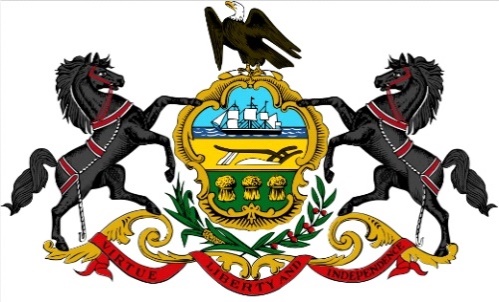 The Borough of Clifton HeightsDepartment of Code Enforcement & Community Development30 S Springfield Rd Clifton Heights PA 19018610-623-3223RENTAL PROPERTY REGISTRATION APPLICATION FOR 2024Application Date: __________________	DUE DATE: _    ____________          FEE: $__________________Rental Property Address: _____________________________________________________________________________Property Type:                  Residential       Commercial           Mixed-Use      Storage       IndustrialNumber of Units: ______________ Commercial Occupancy Square Footage: _______________________An individual must be named in the case of Corporations, LLC, Partnerships, Trusts, Etc.Property Owner: _______________________________________________________________________Address: ______________________________________________________________________________Contact Number: _________________________________ Cell Number: ____________________________Email: __________________________________________ Fax: ___________________________________Local Agent Designation: ________________________________________________________________Address: ______________________________________________________________________________Contact Number: _________________________________ Cell Number: ____________________________Email: __________________________________________ Fax: ___________________________________** CALL 610-623-3223 TO SCHEDULE AN INSPECTION ** FAILURE TO OBTAIN A RENTAL LICENSE WILL RESULT IN A FINE **I have received and read the attached letter from the Property Maintenance Task Force and understand the responsibility to maintain the property in accordance with the 2018 International Property Maintenance Code, and that failure to do so may result in fines and citations being issued.  Applicant’s Signature: ____________________________________ Date: __________________________Printed Name: __________________________________________The Borough of Clifton HeightsDepartment of Code Enforcement & Community DevelopmentRENTAL PROPERTY REGISTRATION FEE SCHEDULEORDINANCE NO. 862, ENACTED AUGUST 21, 2018.RESIDENTIAL PROPERTY SINGLE FAMILY/DUPLEX - $115.00 (ANNUAL)RESIDENTIAL UNIT FOR THREE (3) OR MORE RESIDENTIAL UNIT BUILDING $85.00COMMERCIAL PROPERTY 1,000 SQ. FT OR LESS - $140.00 (ANNUAL)COMMERCIAL PROPERTY 1,001-2,000 SQ. FT. - $240.00 (ANNUAL)COMMERCIAL PROPERTY >2,000 SQ. FT - $240.00 + $25.00 PER 5,000 SQ. FT. (ANNUAL)RENTED OUR STORAGE (SHED, GARAGE, SELF-STORAGE) 500 SQ. FT OR LESS - $80.00+$30.00 PER 500 SQ. FT. (ANNUAL)RENTED OUT STORAGE (SHED, GARAGE, SELF-STORAGE) 501 SQ. FT OR MORE - $80.00 +$30.00 PER 500 SQ. FT. (ANNUAL)RENTED OUT MOUNTED EQUIPMENT (ANTENNA, DISH, ETC.) - $125 FOR 2, $75 EACH ADDITIONAL (ANNUAL)$50.00 FOR EACH RESIDENTIAL UNIT FOR THE THIRD AND EACH SUBSEQUENT INSPECTION$100.00 FOR EACH COMMERCIAL/INDUSTRIAL UNIT FOR THE THIRD AND EACH SUBSEQUENT INSPECTION.